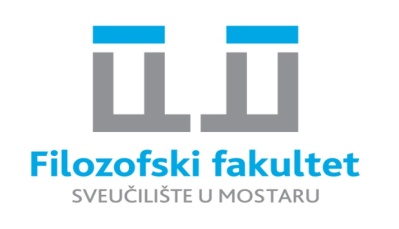 POVIJEST - dvopredmetni studijMatice hrvatske b.b., 88000 Mostar, tel. 00387 / 36 / 355-532PROLJETNI ISPITNI ROKOVI ZA AKADEMSKU 2023.-2024.NastavnikKolegijI. rokdr. sc. Mladen Ančić, red. prof.Društvena povijest (DS)Znanstvena historiografija (DS)Srednjovjekovno hrvatsko plemstvo (DS)Borbe za istočni Jadran u ranom srednjem vijeku (DS)22. 4. u 10,00dr. sc. Goran Mijočević, doc.Svjetska povijest srednjega vijeka(Europska i svjetska povijest srednjega vijeka)Povijesni izvori (DS)Gradovi u Bosanskom Kraljevstvu (DS)22. 4. u 12,00dr. sc. Božo Goluža, red. prof.Hrvatska i bh. povijest 1918.-1945.(Hrvatska i b-h povijest 1918.-1945.)Povijest kršćanstva I. (DS)Povijest kršćanstva II. (DS) 23. 4. u 11,00dr. sc. Božo Goluža, red. prof.Metodologija povijesnih istraživanja (DS)23. 4. u 13,30dr. sc. Dijana Korać, red. prof.Hrvatska povijest srednjega vijekaPovijest BiH u srednjem vijeku(Europske regije i povijest BiH u srednjem vijeku)Hrvatska povijest (za studente Hrvatskog jezika i književnosti)24. 4. u 12,00dr. sc. Dijana Pinjuh, izv. prof.Svjetska povijest ranoga novog vijeka(Europska i svjetska povijest ranoga novog vijeka)Hrvatska povijest ranoga novog vijekaPovijest BiH u ranom novom vijeku(Europske regije i povijest BiH u ranom novom vijeku)Stvaranje i širenje osmanske kulture (DS)Gradovi u Vojnoj krajiniOsmansko Carstvo25. 4. u 8,30dr. sc. Ivica Šarac, red. prof.Hrvatska povijest u 19. stoljećuSvjetska povijest 1918.-1945.(Europska i svjetska povijest 1918.-1945.)Hrvatski narod u Drugom svjetskom ratu26. 4. u 11,00dr. sc. Ivica Glibušić, doc.HistoriografijaMetodika nastave povijesti (DS)24. 4. u 13,15dr. sc. Ivica Glibušić, doc.Svjetska povijest u 19. stoljeću(Europska i svjetska povijest u 19. stoljeću)Hrvatska politika u BiH u prvoj polovici 20. stoljeća (DS)Praktikum iz metodike nastave povijesti (DS)24. 4. u 14,00dr. sc. Ana Zadro, doc.Stara povijest IstokaPovijest Grčke, Rima i Ilirika(Povijest Grčke i Rima sa starom poviješću na našim prostorima)Pomoćne povijesne znanosti (Diplomski studij)22. 4. u 13,00dr. sc. Marina Beus, izv. prof.Uvod u povijest s metodologijomKatolička Crkva u Hercegovini 1945.-1966. (DS)Pitanje konkordata u Kraljevini JugoslavijiSvjetska povijest nakon 1945.(Europska i svjetska povijest nakon 1945.)23. 4. u 13,30dr. sc. Marina Beus, izv. prof.Povijest BiH u 19. stoljeću(Europske regije i povijest BiH u 19. stoljeću)23. 4. u 13,30dr. sc. Ivica Lučić, red. prof.Hrvatska i bh. povijest nakon 1945.(Hrvatska i b-h povijest nakon 1945.)Socijalizam u BiH 1945.-1990.Nacije i međunacionalni odnosi u BiH 1945.-2000.26. 4. u 10:00